Muster-Gefährdungsbeurteilung Chemieunterricht an WaldorfschulenKlassenstufe: 		9. KlasseTitel des Versuchs: 	Oxidation von Ethanol zu Essigsäure (3.7 Variante)Literatur:			Lehrbuch der phänomenologischen Chemie, Band 1, Seite 171Gefahrenstufe                  	Versuchstyp   Lehrer             Schüler         Für Schüler und 												    Lehrerinnen verbotenGefahrstoffe (Ausgangsstoffe, mögliche Zwischenprodukte, Endprodukte)Andere Stoffe: Beschreibung der DurchführungAlternativ zum Ansatz mit Kaliumpermanganat  werden in einen Zweihalskolben 30 g Kaliumdichromat und 10 ml Ethanol gegeben. Auf den Zweihalskolben setzt man einen Rückflusskühler. Über einen seitlich angebrachten Tropftrichter werden dann bei laufendem Kühlwasser 80 ml kalte 20 %ige Schwefelsäure zugesetzt. Dabei kann das Gemisch sehr heftig aufsieden. Nach der Zugabe hält man das Gemisch am Rückfluss schwach am Sieden (für etwa 10 Minuten). Dann wird der Rückflusskühler gegen einen Liebigkühler ausgetauscht und sorgfältig destilliert. Das Destillat prüft man mit einem Indikator und auf  Geruch. Das Experiment ist im Abzug durchzuführenErgänzende HinweiseDas Abwiegen von Kaliumdichromat erfolgt im Abzug unter jeglicher Staub- und Aerosolvermeidung. Das darf nur Lehrern, nicht von Lehrerinnen durchgeführt werden.Mit diesem Ansatz erhält man deutlich konzentriertere Essigsäure und mehr Ausbeute. Der didaktische Wert liegt im Nachweis von Alkohol, wie er in den Alkoholteströhrchen zur Anwendung kommt.EntsorgungshinweiseDestillat neutralisieren und über das Abwasser entsorgen. Rundkolbeninhalt im Abzug neutralisieren und in den Sammelbehälter "Anorganische Abfälle" geben (auf alkalischen pH-Wert achten).Mögliche Gefahren (auch durch Geräte)Sicherheitsmaßnahmen (gem. TRGS 500)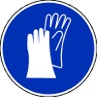 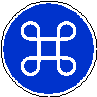 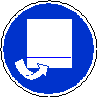 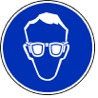  Schutzbrille             Schutzhandschuhe             Abzug              Geschlossenes System               Die Tätigkeitsverbote für Schülerinnen und Schüler sowie Lehrerinnen werden beachtet.                         Ersatzstoffprüfung (gem. TRGS 600)Durchgeführt. Die notwendigen Schutzmaßnahmen werden getroffen.Bei richtiger Handhabung ist es ein Experiment mit beherrschbarem Risiko.Für die 9. Klasse ist allerdings das Experiment mit Kaliumpermanganat vorzuziehen, da dieses Salz auch im Vorexperiment eingeführt wird.AnmerkungenH224 		Flüssigkeit und Dampf extrem entzündbar.H225 		Flüssigkeit und Dampf leicht entzündbar.H272 		Kann Brand verstärken; Oxidationsmittel.H290 		Kann gegenüber Metallen korrosiv sein.H301 		Giftig bei Verschlucken.H302 		Gesundheitsschädlich bei Verschlucken.H312 		Gesundheitsschädlich bei Hautkontakt.H314 		Verursacht schwere Verätzungen der Haut und schwere Augenschäden.H317 		Kann allergische Hautreaktionen verursachen.H319		 Verursacht schwere Augenreizung.H330 		Lebensgefahr bei Einatmen.H332 		Gesundheitsschädlich bei Einatmen.H334 		Kann bei Einatmen Allergie, asthmaartige Symptome oder Atembeschwerden verursachen.H335 		Kann die Atemwege reizen.H340 		Kann genetische Defekte verursachen (Exposition: Einatmen von Aerosol; Hautkontakt).H350 		Kann Krebs erzeugen (Exposition: Einatmen von Aerosol; Hautkontakt).H351 		Kann vermutlich Krebs erzeugen (Exposition: hier: Einatmen von Gas).H360FD 		Kann die Fruchtbarkeit beeinträchtigen. Kann das Kind im Mutterleib schädigen. H372  		Schädigt die Organe bei längerer oder wiederholter Exposition (Einatmen von Aerosol, Staub).H410 		Sehr giftig für Wasserorganismen, mit langfristiger Wirkung.P201 		Vor Gebrauch besondere Anweisungen einholen.P210 		Von Hitze, heißen Oberflächen, Funken, offenen Flammen fernhalten.P233 		Behälter dicht verschlossen halten.P280 		Schutzhandschuhe/Schutzkleidung/Augenschutz tragen.P301+330+331 	Bei Verschlucken: Mund ausspülen. Kein Erbrechen herbeiführen.	P304+340 	Bei Einatmen: Die Person an die frische Luft bringen und für ungehinderte Atmung sorgen.P305+351+338 	Bei Berührung mit den Augen: Einige Minuten lang vorsichtig mit Wasser ausspülen. Eventuell. vorhandene 		Kontaktlinsen nach Möglichkeit entfernen. Weiter ausspülen.P310 		Sofort Giftinformationszentrum/Arzt anrufen.	P308+313 	Bei Exposition oder Verdacht: Ärztlichen Rat einholen/ärztliche Hilfe hinzuziehen.P309+310 	Bei Exposition oder Unwohlsein: Sofort Giftinformationszentrum oder Arzt anrufen.P403+233	An einem gut belüfteten Ort aufbewahren. Behälter dicht verschlossen halten.P403+235	An einem gut belüfteten Ort aufbewahren. Kühl halten.	Schule:Datum:				Lehrperson:					Unterschrift:Schulstempel:© Ulrich Wunderlin / Atelierschule Zürich / Erstelldatum: 16.05.2015______________________________________________________________________________NameSignalwortPiktogrammeH-SätzeEUH-SätzeP-SätzeAGW in mg m-3Ethanol (96%)Achtung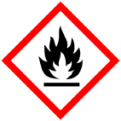 H225keineP210 P233P403+233P403+235960KaliumdichromatGefahr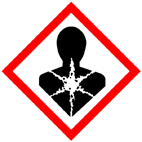 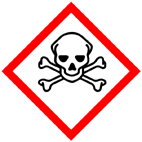 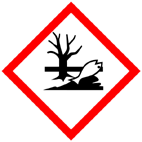 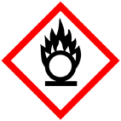 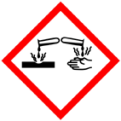 H350 H340 H360FD H272 H330 H301 H312 H372 H314 H334 H317 H410keineP201 P280P301+330+331P305+351+338P304+340P308+313---Schwefelsäure (96%)GefahrH314 H290keineP280P301+330+331P305+351+338P309+310---Universalindikatorflüssig (pH 4,0 - 10,0)GefahrH225keineP210---Essigsäure (≈50%)(Reaktionsprodukt)AchtungH314keineP280P301+330+331P305+351+338---Ethanal(Zwischenprodukt)Gefahr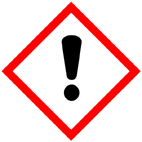 H224 H351 H319 H335keineP210 P233 P280P305+351+338P308+31391Chrom(III)sulfat (Reaktionsprodukt)GefahrH302 H312 H332 H314keineP280 P305+351+338P310---Demin. WasserGefahrenJaNeinSonstige Gefahren und HinweiseDurch EinatmenXXDurch HautkontaktXBrandgefahrXExplosionsgefahrXDurch AugenkontaktX